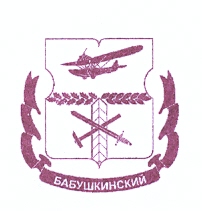 СОВЕТ ДЕПУТАТОВ МУНИЦИПАЛЬНОГО ОКРУГА БАБУШКИНСКИЙ РЕШЕНИЕ17 ноября 2020 года № 12/                                       ПРОЕКТВ соответствии с требованиями статей 185 Бюджетного кодекса Российской Федерации, Закона города Москвы от 10 сентября 2008г. № 39 «О бюджетном устройстве и бюджетном процессе в городе Москве», принимая во внимание проект закона города Москвы «О бюджете города Москвы на 2021 год и плановый период 2022 и 2023 годов», руководствуясь пунктом 1 части 2 статьи 3 Устава муниципального округа Бабушкинский, Положением о бюджетном процессе в муниципальном округе Бабушкинский, Совет депутатов муниципального округа Бабушкинский решил:1. Принять за основу проект решения Совета депутатов муниципального округа Бабушкинский «О бюджете муниципального округа Бабушкинский на 2021 год и плановый период 2022 и 2023 годов» (приложение 1);2. Принять к сведению:2.1. Прогноз социально-экономического развития муниципального округа Бабушкинский на 2021 год и плановый период 2022-2023 годов (приложение 2);2.2. Среднесрочный финансовый план муниципального округа Бабушкинский на 2021-2023 года (приложение 3);2.3. Основные направления бюджетной и налоговой политики муниципального округа Бабушкинский на 2021 год и плановый период 2022 -2023 годов (приложение 4);2.4. Предварительные итоги социально-экономического развития муниципального округа Бабушкинский за истекший период 2020 года и ожидаемые итоги социально-экономического развития за 2020 год (приложение 5);2.5. Оценку ожидаемого (прогнозируемого) исполнения бюджета муниципального округа Бабушкинский за 2020 год (приложение 6);2.6. Проект программы муниципальных внутренних заимствований на 2021-2023 года (приложение 7);2.7. Проект программы муниципальных гарантий муниципального округа Бабушкинский на 2021 год и плановый период 2022 и 2023 годов (приложение 8);2.8. Реестр источников доходов бюджета муниципального округа Бабушкинский на 2021 год (приложение 9);2.9. Пояснительную записку к проекту решения Совета депутатов «О бюджете муниципального округа Бабушкинский на 2021 год и плановый период 2022 и 2023 годов» (приложение 10).3. Опубликовать настоящее решение в специальном выпуске газеты «Вестник Бабушкинского района» и разместить на официальном сайте органов местного самоуправления муниципального округа Бабушкинский babush.ru в информационно-телекоммуникационной сети Интернет.4. Направить проект решения Совета депутатов муниципального округа Бабушкинский «О бюджете муниципального округа Бабушкинский на 2021 год и плановый период 2022 и 2023 годов» в Контрольно-счетную палату города Москвы.5. Настоящее решение вступает в силу со дня его официального опубликования.6. Контроль за исполнением настоящего решения возложить на главу муниципального округа Бабушкинский Трусова Ф.Н.Глава муниципальногоокруга Бабушкинский							Ф.Н. ТрусовПРОЕКТСОВЕТ ДЕПУТАТОВМУНИЦИПАЛЬНОГО ОКРУГА БАБУШКИНСКИЙР Е Ш Е Н И Е__________________ № ________В соответствии с требованиями статьи 187 Бюджетного кодекса Российской Федерации, Закона города Москвы от 10 сентября 2008г. № 39 «О бюджетном устройстве и бюджетном процессе в городе Москве», на основании Закона города Москвы от_________ №_____ «О бюджете города Москвы на 2021 год и плановый период 2022 и 2023 годов», пунктом 1 части 2 статьи 3 Устава муниципального округа Бабушкинский, Положением о бюджетном процессе в муниципальном округе Бабушкинский, Совет депутатов муниципального округа Бабушкинский решил:1. Утвердить бюджет муниципального округа Бабушкинский на 2021 год и плановый период 2022 и 2023 годов (далее местный бюджет, муниципальный округ) со следующими характеристиками и показателями:1.1. Основные характеристики местного бюджета муниципального округа на 2021 год:1.1.1. общий объем доходов местного бюджета муниципального округа на 2021 год в сумме 22 487,5 тыс. рублей; 1.1.2. общий объем расходов местного бюджета муниципального округа на 2021 год в сумме 22 487,5,5 тыс. рублей;1.1.3. дефицит /профицит/ в сумме 0,00 тыс. рублей;1.2. Основные характеристики местного бюджета муниципального округа на 2022 год и 2023 год:1.2.1. Общий объем доходов местного бюджета муниципального округа на 2022 год в сумме 28 607,6 тыс. рублей и на 2023 год в сумме 22 486,6 тыс. рублей;1.2.2. Общий объем расходов местного бюджета муниципального округа на 2022 год в сумме 28 607,6 тыс. рублей в том числе условно утвержденные расходы 715,2 тыс. рублей и на 2023 год в сумме 22 486,6 тыс. рублей, в том числе условно утвержденные расходы 1381,6 тыс. рублей;1.2.3. Дефицит (профицит) местного бюджета муниципального округа на 2022 год в сумме 0,00 тыс. рублей и на 2023 год в сумме 0,00 тыс. рублей;1.3. Доходы местного бюджета муниципального округа на 2021 год согласно приложению 1 к настоящему решению;1.4. Доходы местного бюджета муниципального округа на плановый период 2022-2023 годов согласного приложению 2 к настоящему решению.1.5. Перечень главных администраторов доходов местного бюджета муниципального округа согласно приложениям 3 и 4 к настоящему решению.1.6. Перечень главных администраторов источников финансирования дефицита местного бюджета муниципального округа согласно приложению 5 к настоящему решению.1.7. Ведомственную структуру расходов местного бюджета муниципального округа на 2021 год и плановый период 2022 и 2023 годов согласно приложениям 6 и 7 к настоящему решению.1.8. Распределение бюджетных ассигнований по разделам, подразделам, целевым статьям, группам видов расходов классификации расходов местного бюджета на 2021 год и плановый период 2022 и 2023 годов по разделам, подразделам, целевым статьям и видам расходов бюджетной классификации согласно приложениям 8 и 9 к настоящему решению.1.9. Общий объем бюджетных ассигнований, направляемых на исполнение публичных нормативных обязательств, на 2021 год в сумме 0.00 тыс. рублей.1.10. Источники финансирования дефицита местного бюджета на 2021 год и плановый период 2022 и 2023 годов согласно приложению 10 к настоящему решению.1.11. Объем межбюджетных трансфертов, получаемых из бюджета города Москвы в 2021 году в сумме 195,0 тыс. рублей, 2022 году в сумме 195,0 тыс. рублей, в 2023 году в сумме 195,0 тыс. рублей.1.12. Объем прочих межбюджетных трансфертов, получаемых из бюджета города Москвы в 2021 году в сумме 0,0 тыс. руб., в 2022 году в сумме 0,0 тыс. руб., в 2023 году в сумме 0,0 тыс. руб.Распределение прочих межбюджетных трансфертов, получаемых из бюджета города Москвы осуществляется в порядке, установленном Правительством Москвы.1.13. Объем межбюджетных трансфертов, предоставляемых бюджету города Москвы в 2021 году в сумме 0,0 тыс. рублей, 2022 году в сумме 0,0 тыс. рублей, 2023 году в сумме 0,0 тыс. рублей1.14. Программа муниципальных гарантий муниципального округа в валюте Российской Федерации на 2021 год и плановый период 2022 и 2023 годов согласно приложению 11 к настоящему решению.1.15. Программа муниципальных внутренних заимствований муниципального округа на 2021 год и плановый период 2022 и 2023 годов согласно приложению 12 к настоящему решению.1.16. Резервный фонд муниципального округа на 2021 год в сумме 224,8 тыс. рублей, на 2022 год в сумме 286,0 тыс. рублей, на 2023 год в сумме 224,8 тыс. рублей.1.17. Предельный объем муниципального долга муниципального округа на 2021 год в сумме 0,00 тыс. рублей, на 2022 год в сумме 0,00 тыс. рублей, на 2023 год в сумме 0,00 тыс. рублей.1.18. Верхний предел муниципального внутреннего долга муниципального округа на 1 января 2021 года в сумме 0,00 тыс. рублей, в том числе верхний предел долга по муниципальным гарантиям муниципального округа в сумме 0,00 тыс. рублей, верхний предел муниципального внутреннего долга муниципального округа на 1 января 2022 года в сумме 0,00 тыс. рублей, в том числе верхний предел долга по муниципальным гарантиям муниципального округа в сумме 0,00 тыс. рублей и верхний предел муниципального внутреннего долга на 1 января 2023 года в сумме 0,00 тыс. рублей в том числе верхний предел долга по муниципальным гарантиям муниципального округа в сумме 0,00 тыс. рублей.2. Возложить организацию исполнения бюджета муниципального округа Бабушкинский на аппарат Совета депутатов муниципального округа Бабушкинский.3. Предоставить исполнительно-распорядительному органу местного самоуправления муниципального округа Бабушкинский – аппарату Совета депутатов муниципального округа Бабушкинский право вносить изменения в сводную бюджетную роспись по перераспределению ассигнований без внесения изменений в решение о бюджете в соответствии с решением руководителя финансового органа между подгруппами видов расходов в пределах общего объема бюджетных ассигнований статьи классификации расходов бюджетов.4. Установить, что полномочия по осуществлению отдельных функций по проведению операций по исполнению местного бюджета, а также обеспечение информационного взаимодействия между территориальным органом Федерального казначейства и администраторами доходов местного бюджета передаются аппаратом Совета депутатов муниципального округа Бабушкинский Департаменту финансов города Москвы и осуществляются в соответствии с заключенным соглашением.5. Опубликовать настоящее решение в бюллетене «Московский муниципальный вестник» и разместить на официальном сайте органов местного самоуправления муниципального округа Бабушкинский в сети Интернет babush.ru.6. Настоящее решение вступает в силу с 1 января 2021 года.7. Контроль за исполнением настоящего решения возложить на главу муниципального округа Бабушкинский Трусова Ф.Н.Глава муниципальногоокруга Бабушкинский	Ф.Н. ТрусовДоходы бюджета муниципального округа Бабушкинский на 2021г. (в тыс. руб.)Доходы бюджета муниципального округа
Бабушкинский на плановый период 2022-2023 года (в тыс. руб.)Перечень главных администраторов доходов
местного бюджета – органов государственной власти Российской ФедерацииПеречень главных администраторов доходов бюджета муниципального округа БабушкинскийПеречень главных администраторов источников
финансирования дефицита бюджета муниципального округа БабушкинскийВедомственная структура расходов бюджета
муниципального округа Бабушкинский на 2021 год (в тыс. руб.)Расходы бюджета муниципального округа Бабушкинский на 2021 год
по разделам, подразделам, целевым статьям и видам расходов бюджетной классификации (в тыс. руб.)Расходы бюджета муниципального округа Бабушкинский на плановый период 2021 и 2023 годов по разделам, подразделам, целевым статьям и видам расходов бюджетной классификации (в тыс. руб.)Источники финансирования дефицита бюджета
муниципального округа Бабушкинский на 2021 год и плановый период 2022-2023 годовПрограмма муниципальных гарантий муниципального округа Бабушкинскийна 2021 год и плановый период 2022 и 2023 годовПеречень подлежащих предоставлению муниципальных гарантий в 2021-2032 годахОбъем бюджетных ассигнований, предусмотренных на исполнение муниципальных гарантий по возможным гарантийным случаям в 2021 -2023 годахПрограмма муниципальных внутренних заимствований муниципального округа Бабушкинский на 2021 год и плановый период 2022-2023 годов1.1 Привлечение заимствований в 2022-2023 годах1.2 Погашение заимствований в 2021 - 2023 годахПРОГНОЗсоциально-экономического развития муниципального округа Бабушкинский на 2021 год и плановый период 2022-2023 годовПрогноз социально-экономического развития муниципального округа Бабушкинский подготовлен в составе документов и материалов к проекту бюджета на 2021 год и плановый период 2022 – 2023 год в соответствии со статьей 173 Бюджетного Кодекса Российской Федерации.Прогноз социально-экономического развития муниципального округа Бабушкинский разработан на основе данных социально-экономического развития текущего года и тенденций развития экономики и социальной сферы на 2021 год, в соответствии с Законом города Москвы от 10.09.2008 г. № 39 «О бюджетном устройстве и бюджетном процессе в городе Москве», проектом Закона города Москвы «О бюджете города Москвы на 2021 год и плановый период 2022 и 2023 годов».Важнейшая цель разработки и принятия прогноза социально-экономического развития муниципального округа Бабушкинский на 2021 год и плановый период 2022 и 2023 годов – улучшение качества жизни местного сообщества, содействие органам государственной власти, органам местного самоуправления в повышении инвестиционной привлекательности территории муниципального округа, создание условий для становления новых и развития существующих объектов экономики на территории муниципального округа. Решение поставленных перед органами местного самоуправления МО Бабушкинский задач в 2021-2023 годах может обеспечиваться в рамках решения вопросов местного значения:1) составление и рассмотрение проекта бюджета муниципального округа (далее-местный бюджет), утверждение и исполнение местного бюджета, осуществление контроля за его исполнением, составление и утверждение отчета об исполнении местного бюджета;2) утверждение положения о бюджетном процессе в муниципальном округе;3) владение, пользование и распоряжение имуществом, находящимся в муниципальной собственности;4) установление порядка владения, пользования и распоряжения имуществом, находящимся в муниципальной собственности;5) принятие решений о разрешении вступления в брак лицам, достигшим возраста шестнадцати лет, в порядке, установленном семейным законодательством Российской Федерации;6) установление местных праздников и организация местных праздничных и иных зрелищных мероприятий, развитие местных традиций и обрядов;7) проведение мероприятий по военно-патриотическому воспитанию граждан Российской Федерации, проживающих на территории муниципального округа;8) регистрация трудовых договоров, заключаемых работодателями – физическими лицами, не являющимися индивидуальными предпринимателями, с работниками, а также регистрация факта прекращения трудового договора;9) регистрация уставов территориального общественного самоуправления;10) учреждение знаков отличия (почетных знаков, грамот, дипломов) муниципального округа, как формы признания заслуг и морального поощрения лиц и организаций за деятельность на благо жителей муниципального округа (далее – жители);11) информирование жителей о деятельности органов местного самоуправления муниципального округа (далее – органов местного самоуправления);12) распространение экологической информации, полученной от государственных органов;13) сохранение, использование и популяризация объектов культурного наследия (памятников истории и культуры местного значения), находящихся в собственности муниципального округа;14) разработка и утверждение по согласованию с органом управления архивным делом города Москвы нормативно-методических документов, определяющих работу архивных, делопроизводственных служб и архивов подведомственных органам местного самоуправления организаций;15) рассмотрение жалоб потребителей, консультирование их по вопросам защиты прав потребителей;16) взаимодействие с общественными объединениями;17) участие:б) в осуществлении ежегодного персонального учета детей, имеющих право на получение общего образования каждого уровня и проживающих на территории муниципального округа, во взаимодействии с отраслевыми, функциональными и территориальными органами исполнительной власти города Москвы и образовательными организациями;в) в организации работы общественных пунктов охраны порядка и их советов;г) в работе призывной комиссии в соответствии с федеральным законодательством;д) в организации и проведении городских праздничных и иных зрелищных мероприятий;е) в организационном обеспечении проведения выборов в органы государственной власти Российской Федерации, органы государственной власти города Москвы, референдума Российской Федерации, референдума города Москвы в соответствии с федеральными законами и законами города Москвы;ж) в пропаганде знаний в области пожарной безопасности, предупреждения и защиты жителей от чрезвычайных ситуаций природного и техногенного характера, безопасности людей на водных объектах совместно с органами управления Московской городской территориальной подсистемы единой государственной системы предупреждения и ликвидации чрезвычайных ситуаций, органами исполнительной власти города Москвы;з) в проведении публичных слушаний по вопросам градостроительства;и) в мероприятиях по профилактике терроризма и экстремизма, а также по минимизации и (или) ликвидации последствий проявлений терроризма и экстремизма на территории муниципального округа, организуемых федеральными органами исполнительной власти и (или) органами исполнительной власти города Москвы;18) согласование вносимых управой района города Москвы в префектуру административного округа города Москвы предложений:а) по схеме размещения нестационарных объектов мелкорозничной сети;б) по вопросам целевого назначения находящихся в государственной собственности города Москвы нежилых помещений, расположенных в жилых домах;19) содействие созданию и деятельности различных форм территориального общественного самоуправления, взаимодействие с их органами, а также органами жилищного самоуправления;20) содействие осуществлению государственного экологического мониторинга, внесение в уполномоченный орган исполнительной власти города Москвы предложений по созданию и размещению постов государственного экологического мониторинга, осуществление добровольного экологического мониторинга на территории муниципального округа;21) внесение в уполномоченные органы исполнительной власти города Москвы предложений:а) к проектам государственных программ (подпрограмм государственных программ) города Москвы;б) об установлении и упразднении на территории муниципального округа особо охраняемых природных территорий, природных и озелененных территорий в городе Москве;в) по созданию условий для развития на территории муниципального округа физической культуры и массового спорта;г) по организации и изменению маршрутов, режима работы, остановок наземного городского пассажирского транспорта;д) по повышению эффективности охраны общественного порядка на территории муниципального округа;е) по благоустройству территории муниципального округа;22) внесение в соответствии с Законом города Москвы от 25 июня 2008 года № 28 «Градостроительный кодекс города Москвы» в орган исполнительной власти города Москвы, уполномоченный в области градостроительного проектирования и архитектуры, или в соответствующую окружную комиссию по вопросам градостроительства, землепользования и застройки при Правительстве Москвы предложений в части, касающейся территории муниципального округа:а) к проектам Генерального плана города Москвы, изменений Генерального плана города Москвы;б) к проектам правил землепользования и застройки;в) к проектам территориальных, отраслевых схем, содержащих положения о развитии, реконструкции, реорганизации жилых территорий, особо охраняемых природных территорий, природных и озелененных территорий, территорий в зонах охраны объектов культурного наследия и исторических зонах;г) к проектам планировки территорий;д) к проектам межевания не подлежащих реорганизации жилых территорий, на территориях которых разработаны указанные проекты;ж) к проектам решений о предоставлении разрешений на условно разрешенный вид использования земельного участка, объекта капитального строительства или на отклонение от предельных параметров разрешенного строительства, реконструкции объекта капитального строительства;23) внесение в Комиссию по монументальному искусству предложений по возведению на территории муниципального округа произведений монументально-декоративного искусства.Финансово-экономическая основаРешение поставленных перед органами местного самоуправления МО Бабушкинский задач обеспечивается средствами местного бюджета, направленными на решение вопросов местного бюджета, реализацию переданных отдельных полномочий города Москвы (государственные полномочия) согласно Закону города Москвы от 11 июля 2002 года № 39 «О наделении органов местного самоуправления муниципальных округов в городе Москве отдельными полномочиями города Москвы» (далее – Закон города Москвы № 39).Доходы бюджета муниципального округа Бабушкинский на 2021 и плановый период 2022-2023 годов формируются за счет:1. Налоговых доходов в части отчислений от налога на доходы физических лиц по установленным нормативам с доходов:1.1) источником которых является налоговый агент, за исключением доходов, в отношении которых исчисление и уплата налога осуществляются в соответствии со статьями 227, 227.1 и 228 Налогового кодекса Российской Федерации;1.2) полученных от осуществления деятельности физическими лицами, зарегистрированными в качестве индивидуальных предпринимателей, нотариусов, занимающихся частной практикой, адвокатов, учредивших адвокатские кабинеты, и других лиц, занимающихся частной практикой в соответствии со статьей 227 Налогового кодекса Российской Федерации;1.3) полученных физическими лицами в соответствии со статьей 228 Налогового кодекса Российской Федерации.2. Неналоговых доходов, в части:2.1) Доходы от оказания платных услуг (работ) и компенсации затрат государства2.2) невыясненных поступлений;2.3) штрафы, санкции, возмещение ущерба2.4) безвозмездных поступлений, в том числе межбюджетных трансфертов бюджету муниципального округа из бюджета города Москвы.Прогнозные показатели по доходам муниципального округа Бабушкинский на 2020 год и на плановый период 2021-2023 годов в разрезе источников его формирования:В целом можно отметить, что в соответствии с Прогнозом социально-экономического развития города Москвы, при сохранении положительной динамики макроэкономических показателей города Москвы – роста валового регионального продукта, промышленности, торговли и реальной заработной платы, при сохраняющейся тенденции роста численности населения МО, доходы бюджета МО будут оставаться на том же уровне.В основу нормативов обеспечения расходных обязательств положена численность населения муниципального образования, которая определяется Территориальным органом Федеральной службы государственной статистики по городу Москве. и в настоящее время составляет 88 691 человек.Перечень и числовые значения нормативов обеспечения расходных обязательств, для расчетов расходов бюджета муниципального округа, устанавливаются отдельным приложением к закону города Москвы о бюджете города Москвы на очередной финансовый год.Нормативная величина на содержание работников органа местного самоуправления, выполняющих полномочия по решению вопросов местного значения, определяется на уровне аналогичных расходов по государственным гражданским служащим города Москвы, в порядке, предусмотренном федеральным законодательством и законами города Москвы. При формировании нормативной величины расходов на содержание муниципальных служащих на 2021 год и на плановый период 2022 и 2023 годов, учтены расходы на: -	оплату труда муниципальных служащих (с учетом индексации фондов оплаты труда); - начисления на выплаты по оплате труда с учетом тарифов страховых взносов по соответствующему виду страхования (включая страховой тариф на обязательное социальное страхование от несчастных случаев на производстве и профессиональных заболеваний) на уровне 2020 года - 30,2%; - компенсационные выплаты за неиспользованную санаторно-курортную путевку - в размерах, предусмотренных нормативными правовыми актами города Москвы для государственных гражданских служащих, согласно законодательству Российской Федерации и города Москвы о взаимосвязи муниципальной службы и государственной гражданской службы - из расчета 70,4 тыс. рублей на одного муниципального служащего в год; - единовременные денежные поощрения муниципальным служащим при достижении возраста 50 лет и далее каждые пять лет и при достижении стажа государственной гражданской службы 20 лет и далее каждые пять лет, а также единовременные денежные вознаграждения муниципальным служащим в случае освобождения от замещаемой должности и увольнения при наличии права на получение страховой пенсии по старости или страховой пенсии по инвалидности инвалидам I и II групп (с учетом тарифов страховых взносов по соответствующему виду страхования) исходя из фактической потребности каждого муниципального округа; - медицинское обслуживание муниципального служащего с учетом количества членов его семьи - в размерах, предусмотренных нормативными правовыми актами города Москвы для государственных гражданских служащих, согласно законодательству Российской Федерации и города Москвы о взаимосвязи муниципальной службы и государственной гражданской службы - из расчета 52,0 тыс. рублей на одного муниципального служащего и 41,2 тыс. рублей на одного члена семьи муниципального служащего в год; - профессиональную переподготовку и повышение квалификации муниципальных служащих - на уровне 2020 года, в соответствии со статьей 42 Закона города Москвы от 22 октября 2008 г. № 50 «О муниципальной службе в городе Москве» повышение квалификации муниципального служащего осуществляется по мере необходимости, но не реже одного раза в пять лет; - материальные затраты, связанные с обеспечением деятельности муниципальных служащих, - на уровне 2020 года.Перечень и числовые значения нормативов обеспечения расходных обязательств для расчетов расходов бюджета муниципального округа устанавливаются отдельным приложением к закону города Москвы о бюджете города Москвы на очередной финансовый год.Нормативная величина на содержание работников органа местного самоуправления, выполняющих полномочия по решению вопросов местного значения, определяется на уровне аналогичных расходов по государственным гражданским служащим города Москвы, в порядке, предусмотренном федеральным законодательством и законами города Москвы:1. Норматив по оплате проезда на всех видах городского пассажирского транспорта, кроме такси, установлен в сумме 195,0 рублей на всех депутатов в месяц как на 2021 год, так и на плановый период 2022-2023гг.,Таблица 1Показатели прогноза социально-экономического развития муниципального округа Бабушкинский на 2021-2023 годыТаблица 2Пояснительная записка к прогнозу социально-экономического развитиямуниципального округа Бабушкинский на 2020-2021 годыСреднесрочный финансовый план муниципального округа Бабушкинский на 2021-2023 годы Основные показатели среднесрочного финансового плана муниципального округа Бабушкинский на 2021 - 2023 годыТаблица 1Таблица 2Объемы бюджетных ассигнований по главным распорядителям бюджетных средств по разделам, подразделам, целевым статьям и видам расходов классификации бюджета муниципального округа Бабушкинский на 2021 – 2023 годыТаблица 3Нормативы отчислений от налоговых доходов в бюджет муниципального округа Бабушкинский, устанавливаемые (подлежащие установлению) законами города Москвы на 2021 – 2023 годыОсновные направления бюджетной и налоговойполитики муниципального округа Бабушкинский на 2021 год и плановый период 2022-2023 годовОсновные направления бюджетной политики муниципального округа Бабушкинский на 2020 год подготовлены в рамках составления проекта бюджета муниципального округа Бабушкинский на очередной финансовый год в соответствии со статьей 184.2 Бюджетного кодекса Российской Федерации, законом города Москвы от 10 сентября 2008 г. № 39 «О бюджетном устройстве и бюджетном процессе в городе Москве», Положением о бюджетном процессе в муниципальном округе Бабушкинский и на основании проекта Закона города Москвы «О бюджете города Москвы на 2021 год и плановый период 2022 и 2023 годов».В очередном 2021 г. приоритетными в области бюджетной политики остаются такие же направления, как и ранее – повышение эффективности и оптимальности использования средств местного бюджета, направленных на решение вопросов местного значения, а также обеспечение прозрачности и открытости бюджетного планирования.Также бюджетная политика на 2021 год направлена на сохранение социальной и экономической стабильности муниципального округа при безусловном исполнении принятых расходных обязательств, повышении эффективности бюджетных расходов, что будет способствовать реализации поставленных задач и утвержденных мероприятий, направленных на создание благоприятных условий для комплексного развития района и жизнедеятельности жителей.Будет продолжена работа по улучшению качества оказания государственных и муниципальных услуг (выполнение работ), а именно будет продолжена работа по разработке соответствующих положений по установлению требований к качеству предоставления каждого вида муниципальных услуг, налажена система контроля за соблюдением установленных требований.Реализация бюджетной политики требует комплексного подхода к решению поставленных задач, поэтапного их выполнения, при этом указанные задачи должны предусматривать мероприятия по обеспечению общественной (социальной) инфраструктурой и содействию комплексному социально-экономическому развитию МО, росту материальных возможностей аппарата Совета депутатов.Этому в полной мере соответствуют положения Закона города Москвы от 11 июля 2012г. №39 «О наделении органов местного самоуправления муниципальных округов в городе Москве отдельными полномочиями города Москвы», который наделяет органы местного самоуправления отдельными полномочиями города Москвы в целях обеспечения учета мнения населения и органов местного самоуправления при принятий решений органами исполнительной власти города Москвы, повышения эффективности взаимодействия органов местного самоуправления и органов исполнительной власти города Москвы, усиления роли органов местного самоуправления в социально-экономическом развитии соответствующих территорий.Успешная реализация бюджетной политики в области развития МО Бабушкинский должна привести к созданию системы взаимодействия населения, местного самоуправления и государственной власти.Эффективное функционирование этой системой позволить обеспечить:– улучшение условий жизни населения в МО Бабушкинский;– устойчивое самостоятельное развитие МО Бабушкинский;– обеспечение финансовой самостоятельности МО Бабушкинский для решения вопросов отнесенных к компетенции МО Бабушкинский.В целях обеспечения прозрачности и открытости бюджетного процесса создан сайт МО Бабушкинский, позволяющий обеспечить доступ жителей района к полной и сопоставимой информации по планированию и реализации бюджетной политики, а также принимать участие в корректировке планов и программ развития МО Бабушкинский с помощью механизма «обратной связи».С 2013 года ведет свою работу Единый портал бюджетной системы Российской Федерации «Бюджет для граждан». Основной целью «Бюджета для граждан» является предоставление населению актуальной информации о бюджете и его исполнении в объективной, заслуживающей доверие и доступной для понимания форме.К настоящему времени в Российской Федерации в целом закончено формирование основ современной налоговой системы государства с рыночной экономикой. Преобразование налоговой системы России в последние годы осуществлялась в тесной связи с проведением бюджетной реформы и преобразованием в области бюджетного федерализма. Налоговая система в целом была упрощена, ставки основных налогов снижены, отменены наиболее обременительные для экономики налоги. При этом в соответствии с Посланием Президента Российской Федерации налоговая политика в ближайшие три года должна быть ориентирована на создание максимально комфортных условий для расширения экономической деятельности и перехода экономики на инновационный путь развития.Оценка ожидаемого (прогнозируемого) исполнения бюджета муниципального округа Бабушкинский за 2020 год По состоянию на 01 октября 2020г. исполнение бюджета муниципального округа Бабушкинский: – поступление налоговых и неналоговых доходов составляет 64,23 % от утвержденных(уточненных) годовых показателей;– безвозмездные поступления от других бюджетов бюджетной системы Российской Федерации составили 75,0 % от утвержденных(уточненных) годовых значений. – план по расходам выполнен на 64,83% от утвержденных (уточненных) годовых показателей.Исполнение расходной части бюджета муниципального округа Бабушкинский ожидается на уровне поступивших доходов и за счет средств свободного остатка, образовавшегося на лицевом счете по состоянию на 01 января 2020 года.Неиспользованные средства местного бюджета останутся в бюджете муниципального округа Бабушкинский, и, при необходимости, будут распределены в 2021 году.Программа муниципальных внутренних заимствований муниципального округа Бабушкинский на 2021-2023 года (проект)I. Привлечение заимствований на 2021-2023 годII. Погашение заимствований в 2021-2023 годовПрограмма муниципальных гарантий муниципального округа Бабушкинский на 2021 год и плановый период 2022 и 2023 годов (проект)1.1 Перечень подлежащих предоставлению муниципальных гарантий в 2021 году1.2. Объём бюджетных ассигнований, предусмотренных на исполнение муниципальных гарантий по возможным гарантийным случаям в 2021-2023 г.г. Реестр источников доходов бюджета муниципального округа Бабушкинский на 2021 годПояснительная запискак проекту решения Совета депутатов муниципального округа Бабушкинский «О бюджете муниципального округа Бабушкинскийна 2021 год и плановый период 2022-2023 годов»Формирование проекта бюджета муниципального округа Бабушкинский на 2021 год и плановый период 2022 и 2023 годов осуществлялось в соответствии с Бюджетным Кодексом Российской Федерации, проектом закона города Москвы на 2021 год и плановый 2022 и 2023 годов» и с учетом Положения «О бюджетном процессе в муниципальном округе Бабушкинский» утвержденного решением Совета депутатов муниципального округа Бабушкинский от 23 ноября 2017 года №16/7.Основные характеристики проекта бюджета муниципального округа Бабушкинский на 2021 год и плановый период 2022 и 2023 годов (тыс. рублей)1. Доходы бюджета муниципального округа Бабушкинский на 2021 год и плановый период 2022 и 2023 годовПланирование доходной части бюджета муниципального округа Бабушкинский на 2021 год и плановый период 2022 и 2023 годов осуществлялось на основании базового сценария прогноза социально-экономического развития муниципального округа Бабушкинский на 2021 год и плановый период 2022 и 2023 годов, действующего законодательства о налогах и сборах с учетом изменений, вступающих в силу с 1 января 2021 года, основных направлений бюджетной и налоговой политики города Москвы на 2021 год и плановый период 2022 и 2023 годов, проекта Закона города Москвы «О проекте закона города Москвы «О бюджете города Москвы на 2021 год и плановый период 2022 и 2023 годов» и дифференцированного норматива отчислений от налога на доходы физических лиц в размере 2021-0,6129,2022-0,7189,2023-0,5189.Прогноз поступлений по налоговым и неналоговым доходам представлен в Налоговые и неналоговые доходы бюджета муниципального округа Бабушкинский на 2021 год прогнозируются в общем объеме 22 487,5 тыс. рублей, на 2022 год – 28 607,6 тыс. рублей, на 2023 год – 22 486,6 тыс. рублей.Прогноз доходов бюджета муниципального округа Бабушкинский на 2021 год и плановый период 2022 и 2023 годовТаблица 1(тыс. руб.)Налоговые доходы бюджета муниципального округа БабушкинскийОбъем налоговых доходов муниципального округа Бабушкинский на 2021 год прогнозируется в сумме 22 486,5 тыс. рублей, в 2022 году – 28 607,6 тыс. рублей, в 2023 году – 22 486,6 тыс. рублей.Прогноз налоговых доходов бюджета муниципального округа Бабушкинский на 2021 год и плановый период 2022 и 2023 годовТаблица 2(тыс. руб.)Основным источником доходов бюджета муниципального округа Бабушкинский является налог на доходы физических лиц, отчисляемый в бюджет по утвержденным Законом города Москвы дифференцированным нормативам отчислений от налога на доходы физических лиц.Налог на доходы физических лицТаблица 4(тыс. руб.)Прогноз поступлений на 2021 год и плановый период 2022 и 2023 годов сформирован исходя из отчетных данных Управления Федеральной налоговой службы по г. Москве по формам 5-НДФЛ «Отчет о налоговой базе и структуре начислений по налогу на доходы физических лиц, удерживаемому налоговыми агентами», 7-НДФЛ «Отчет о налоговой базе и структуре начислений по расчету сумм налога на доходы физических лиц, исчисленных и удержанных налоговым агентом», а также базового прогноза социально-экономического развития города Москвы и Российской Федерации на 2021-2023 годы и информации о налоговых ставках и льготах, предусмотренных главой 23 Налогового кодекса Российской Федерации «Налог на доходы физических лиц».При расчете прогнозных показателей учтена структура налоговой базы в разрезе кодов доходов бюджетной классификации Российской Федерации: налоговые агенты (93,1%), декларируемые доходы (4,7%), доходы от осуществления трудовой деятельности на основании патента (1,9%), физические лица, занятые частной практикой (0,3 процента).При формировании прогнозных показателей учтена ожидаемая динамика среднемесячной номинальной начисленной заработной платы работающих, прогнозируемые показатели численности занятых в экономике, объема платных услуг, оказанных населению, индекса потребительских цен и прибыли прибыльных организаций.2. Расходы бюджета муниципального округа Бабушкинский на 2021 год и плановый период 2022 и 2023 годовРасходы бюджета муниципального округа Бабушкинский планируются на 2021 год в объеме 22 487,5 тыс. рублей, на 2022 год – 28 607,6 тыс. рублей, на 2023 год – 22 486,6 тыс. рублей.Расходы по разделу «Общегосударственные вопросы» в 2021 году планируются в объеме: 17 954,3 тыс. рублей, на 2022 год 24 074,4 тыс. руб., на 2023 год 17 953,4 тыс. руб., в т.ч. расходы на функционирование Совета депутатов муниципального округа в объеме 195,0 тыс. рублей (статья 10 закон города Москвы от 25 ноября 2009 года № 9 «О гарантиях осуществления полномочий лиц, замещающих муниципальные должности в городе Москве»), резервный фонд – 224,8 тыс. рублей, другие общегосударственные вопросы – 86, тыс. рублей (перечисление членских взносов в Совет муниципальных образований города Москвы).Расходы на содержание органов местного самоуправления в 2020 году учитывают минимальную потребность в бюджетных средствах, необходимых для обеспечения функционирования органов местного самоуправления, при определении которых учтены следующие факторы: - расходы на оплату труда муниципальных служащих (с учетом индексации фондов оплаты труда);- начисления на выплаты по оплате труда с учетом тарифов страховых взносов по соответствующему виду страхования (включая страховой тариф на обязательное социальное страхование от несчастных случаев на производстве и профессиональных заболеваний-30,2%);- компенсационные выплаты за неиспользованную санаторно-курортную путевку - в размерах, предусмотренных нормативными правовыми актами города Москвы для государственных гражданских служащих, согласно законодательству Российской Федерации и города Москвы о взаимосвязи муниципальной службы и государственной гражданской службы - из расчета 70,4 тыс. рублей на одного муниципального служащего в год (статья 31 Закона города Москвы от 22 октября 2008 г. № 50 «О муниципальной службе в городе Москве». Распоряжением Правительства Москвы от 23 сентября 2014 года № 532-РП «О размере компенсации за медицинское обслуживание государственным гражданским служащим города Москвы» утверждена стоимость компенсации медицинского обслуживания на 1 муниципального служащего (в т.ч. после выхода на пенсию) – 52,0 тыс. рублей в год, 1 члена семьи – 42,0 тыс. рублей в год);- единовременные денежные поощрения муниципальным служащим при достижении возраста 50 лет и далее каждые пять лет и при достижении стажа государственной гражданской службы 20 лет и далее каждые пять лет, а также единовременные денежные вознаграждения муниципальным служащим в случае освобождения от замещаемой должности и увольнения при наличии права на получение страховой пенсии по старости или страховой пенсии по инвалидности инвалидам I и II групп (с учетом тарифов страховых взносов по соответствующему виду страхования) исходя из фактической потребности каждого муниципального округа (статья 31 Закона города Москвы от 22 октября 2008 г. № 50 «О муниципальной службе в городе Москве»);- медицинское обслуживание муниципального служащего с учетом количества членов его семьи - в размерах, предусмотренных нормативными правовыми актами города Москвы для государственных гражданских служащих, согласно законодательству Российской Федерации и города Москвы о взаимосвязи муниципальной службы и государственной гражданской службы - из расчета 52,0 тыс. рублей на одного муниципального служащего и 41,2 тыс. рублей на одного члена семьи муниципального служащего в год (статья 30 Закона города Москвы от 22 октября 2008 г. № 50 «О муниципальной службе в городе Москве»);- профессиональную переподготовку и повышение квалификации муниципальных служащих - на уровне 2020 года, в соответствии со статьей 42 Закона города Москвы от 22 октября 2008 г. № 50 «О муниципальной службе в городе Москве» повышение квалификации муниципального служащего осуществляется по мере необходимости, но не реже одного раза в пять лет (статья 42 Закона города Москвы от 22 октября 2008 г. № 50 «О муниципальной службе в городе Москве»);Расчет расходов на содержание муниципальных служащих(тыс. руб.)Расчет расходов на выплаты муниципальным служащим, вышедшим на пенсию(тыс. руб.)В разделе «Праздничные и социально значимые мероприятия для населения» запланированы расходы на организацию и проведение местных праздничных и иных зрелищных мероприятий, мероприятий в рамках военно-патриотического воспитания граждан и профилактики терроризма и экстремизма на территории муниципального округа Бабушкинский. Нормативы определены в размере 37 рублей на 1 жителя (численность населения муниципального округа Бабушкинский- 88,7 тыс. человек).В разделе «Средства массовой информации» запланированы следующие расходы на информирование жителей муниципального округа о деятельности органов местного самоуправления муниципального округа Бабушкинский в объеме 270 тыс. рублей, из них: - на публикации материалов в специальном выпуске в объеме 30,0 тыс. рублей;- на публикации материалов в бюллетене «Московский муниципальный вестник» в объеме 40,0 тыс. рублей (целевой взнос в Совет муниципальных образований города Москвы на софинансирование расходов на издание бюллетеня); - на техническую и информационную поддержку официальных сайтов органов местного самоуправления муниципального округа Бабушкинский в объеме 200,0 тыс. рублей.Пунктом п.1.12. предусмотрен объем прочих межбюджетных трансфертов, получаемых из бюджета города Москвы. Под прочими понимается, в том числе, межбюджетный трансферт, получаемый из бюджета города Москвы в целях повышения эффективности осуществления советами депутатов муниципальных округов полномочий города Москвы в соответствии с Законом города Москвы от 11 июля 2012 года № 39 «О наделении органов местного самоуправления муниципальных округов в городе Москве отдельными полномочиями города Москвы». Указанные трансферты предоставляются в порядке, утвержденном постановлением Правительства Москвы от 17.12.2013 № 853-ПП «Об утверждении порядков предоставления межбюджетных трансфертов из бюджета города Москвы бюджетам внутригородских муниципальных образований».В соответствии с Постановлением, объем бюджетных ассигнований для предоставления бюджетам муниципальных округов межбюджетных трансфертов из бюджета города Москвы (в форме иных межбюджетных трансфертов), предусматриваемый в законе города Москвы о бюджете города Москвы на очередной финансовый год и плановый период, рассчитывается по следующей формуле:Mn = К x N х 12, гдеMn - размер межбюджетного трансферта на соответствующий финансовый год;К - расчетная величина поощрения 1 депутата;N - число депутатов советов депутатов в соответствии с уставом внутригородского муниципального образования.Размер предполагаемого объема межбюджетных трансфертов:(тыс. руб.)О проекте решения Совета депутатов муниципального округа Бабушкинский «О бюджете муниципального округа Бабушкинский на 2021 год и плановый период 2022 и 2023 годов»Приложение 1к решению Совета депутатовмуниципального округа Бабушкинский от 17 ноября 2020 года № О бюджете муниципального округа Бабушкинский на 2021 год и плановый период 2022 и 2023 годовПриложение 1к решению Совета депутатов муниципального округа Бабушкинскийот ____________№______Коды бюджетной классификацииНаименование показателей2020 год123000 1 00 00000 00 0000 000 Налоговые и неналоговые доходы 22 487,5000 1 01 02000 01 0000 110Налог на доходы физических лиц22 487,5000 1 01 02010 01 0000 110Налог на доходы физических лиц с доходов, источником которых является налоговый агент, за исключением доходов, в отношении которых исчисление и уплата налога осуществляется в соответствии со статьями 227, 227.1, и 228 Налогового кодекса Российской Федерации.20 487,5000 1 01 02020 01 0000 110Налог на доходы физических лиц с доходов, полученных от осуществления деятельности физическими лицами, зарегистрированными в качестве индивидуальных предпринимателей, нотариусов, занимающихся частной практикой, адвокатов, учредивших адвокатские кабинеты, и других лиц, занимающихся частной практикой в соответствии со статьей 227 Налогового кодекса Российской Федерации.500,0000 1 01 02030 01 0000 110Налог на доходы физических лиц с доходов, полученных физическими лицами в соответствии со статьей 228 Налогового кодекса Российской Федерации.1 500,0ВСЕГО ДОХОДОВ22 487,5Приложение 2к решению Совета депутатов муниципального округа Бабушкинскийот ____________№______Коды бюджетной классификацииНаименование показателей2022 год2023 год1234000 1 00 00000 00 0000 000 Налоговые и неналоговые доходы 28 607,622 486,6000 1 01 02000 01 0000 110Налог на доходы физических лиц28 607,622 486,6000 1 01 02010 01 0000 110Налог на доходы физических лиц с доходов, источником которых является налоговый агент, за исключением доходов, в отношении которых исчисление и уплата налога осуществляется в соответствии со статьями 227, 227.1, и 228 Налогового кодекса Российской Федерации.26 607,620 486,6000 1 01 02020 01 0000 110Налог на доходы физических лиц с доходов, полученных от осуществления деятельности физическими лицами, зарегистрированными в качестве индивидуальных предпринимателей, нотариусов, занимающихся частной практикой, адвокатов, учредивших адвокатские кабинеты, и других лиц, занимающихся частной практикой в соответствии со статьей 227 Налогового кодекса Российской Федерации.500,0500,0000 1 01 02030 01 0000 110Налог на доходы физических лиц с доходов, полученных физическими лицами в соответствии со статьей 228 Налогового кодекса Российской Федерации.1 500,01 500,0ВСЕГО ДОХОДОВ28 607,622 486,6Приложение 3к решению Совета депутатов муниципального округа Бабушкинскийот ____________№______Код бюджетной классификацииКод бюджетной классификацииНаименование главного администратора доходов бюджета муниципального образования и виды (подвиды) доходов главного администратора доходовГлавного администратора доходовДоходов бюджета внутригородского муниципального образованияНаименование главного администратора доходов бюджета муниципального образования и виды (подвиды) доходов главного администратора доходов112182182Управление федеральной налоговой службы России по г. Москве (УФНС России по г. Москве)182 1 01 02010 01 0000 110182 1 01 02010 01 0000 110Налог на доходы физических лиц с доходов, источником которых является налоговый агент, за исключением доходов, в отношении которых исчисление и уплата налога осуществляется в соответствии со статьями 227, 227.1, и 228 Налогового кодекса Российской Федерации.182 1 01 02020 01 0000 110182 1 01 02020 01 0000 110Налог на доходы физических лиц с доходов, полученных от осуществления деятельности физическими лицами, зарегистрированными в качестве индивидуальных предпринимателей, нотариусов, занимающихся частной практикой, адвокатов, учредивших адвокатские кабинеты, и других лиц, занимающихся частной практикой в соответствии со статьей 227 Налогового кодекса Российской Федерации.182 1 01 02030 01 0000 110182 1 01 02030 01 0000 110Налог на доходы физических лиц с доходов, полученных физическими лицами в соответствии со статьей 228 Налогового кодекса Российской Федерации.182 1 01 02040 01 0000 110182 1 01 02040 01 0000 110Налог на доходы физических лиц в виде фиксированных авансовых платежей с доходов, полученных физическими лицами, являющимися иностранными гражданами, осуществляющими трудовую деятельность по найму у физических лиц на основании патента в соответствии со статьей 227.1 Налогового кодекса Российской Федерации.Приложение 4к решению Совета депутатов муниципального округа Бабушкинскийот ____________№______Код бюджетной классификацииКод бюджетной классификацииКод бюджетной классификацииНаименование главного администратора доходов бюджета муниципального образования и виды (подвиды) доходов900Аппарат Совета депутатов муниципального округа БабушкинскийАппарат Совета депутатов муниципального округа БабушкинскийАппарат Совета депутатов муниципального округа Бабушкинский12339001 13 01993 03 0000 130Прочие доходы от оказания платных услуг (работ) получателями средств бюджетов внутригородских муниципальных образований городов федерального значенияПрочие доходы от оказания платных услуг (работ) получателями средств бюджетов внутригородских муниципальных образований городов федерального значения9001 13 02993 03 0000 130Прочие доходы от компенсации затрат бюджетов внутригородских муниципальных образований городов федерального значенияПрочие доходы от компенсации затрат бюджетов внутригородских муниципальных образований городов федерального значения9001 16 07010 03 0000 140Штрафы, неустойки, пени, уплаченные  в случае просрочки  исполнения  поставщиком  (подрядчиком, исполнителем) Обязательств, предусмотренных  муниципальным контрактом, заключенным  муниципальным органом, казенным учреждением внутригородского  муниципального образования  города федерального значения  (муниципальным).Штрафы, неустойки, пени, уплаченные  в случае просрочки  исполнения  поставщиком  (подрядчиком, исполнителем) Обязательств, предусмотренных  муниципальным контрактом, заключенным  муниципальным органом, казенным учреждением внутригородского  муниципального образования  города федерального значения  (муниципальным).9001 16 10061 03 0000 140Платежи в целях возмещения убытков, причиненных уклонением  от заключения с муниципальным  органом  внутригородского муниципального образования  города федерального значения  (муниципальным казенным учреждением) муниципального контракта , а также иные денежные средства, подлежащие  зачислению в бюджет внутригородского муниципального образования города федерального значения  за нарушение  законодательства Российской Федерации  о контрактной системе  в сфере закупок товаров, работ, услуг для обеспечения  государственных и муниципальных нужд (за исключением муниципального контракта, финансируемого за счет средств муниципального дорожного фонда). Платежи в целях возмещения убытков, причиненных уклонением  от заключения с муниципальным  органом  внутригородского муниципального образования  города федерального значения  (муниципальным казенным учреждением) муниципального контракта , а также иные денежные средства, подлежащие  зачислению в бюджет внутригородского муниципального образования города федерального значения  за нарушение  законодательства Российской Федерации  о контрактной системе  в сфере закупок товаров, работ, услуг для обеспечения  государственных и муниципальных нужд (за исключением муниципального контракта, финансируемого за счет средств муниципального дорожного фонда). 9001 16 10081 03 0000 140Платежи в целях возмещения ущерба при расторжении муниципального контракта, заключенного с муниципальным округом внутригородского муниципального образования города федерального значения   (муниципальным казенным учреждением) в связи  с односторонним отказом исполнителя (подрядчика) от его исполнения  (за исключением муниципального контракта, финансируемого за счет средств  муниципального дорожного фонда).Платежи в целях возмещения ущерба при расторжении муниципального контракта, заключенного с муниципальным округом внутригородского муниципального образования города федерального значения   (муниципальным казенным учреждением) в связи  с односторонним отказом исполнителя (подрядчика) от его исполнения  (за исключением муниципального контракта, финансируемого за счет средств  муниципального дорожного фонда).9001 16 23031 03 0000 140Доходы от возмещения ущерба при возникновении страховых случаев по обязательному страхованию гражданской ответственности, когда выгодоприобретателями выступают получатели средств бюджетов внутригородских муниципальных образований городов федерального значения Доходы от возмещения ущерба при возникновении страховых случаев по обязательному страхованию гражданской ответственности, когда выгодоприобретателями выступают получатели средств бюджетов внутригородских муниципальных образований городов федерального значения 9001 16 23032 03 0000 140Доходы от возмещения ущерба при возникновении иных страховых случаев, когда выгодоприобретателями выступают получатели средств бюджетов внутригородских муниципальных образований городов федерального значения Доходы от возмещения ущерба при возникновении иных страховых случаев, когда выгодоприобретателями выступают получатели средств бюджетов внутригородских муниципальных образований городов федерального значения 9001 16 32000 03 0000 140Денежные взыскания, налагаемые в возмещение ущерба, причиненного в результате незаконного или нецелевого использования бюджетных средств (в части бюджетов внутригородских муниципальных образований городов федерального значения)Денежные взыскания, налагаемые в возмещение ущерба, причиненного в результате незаконного или нецелевого использования бюджетных средств (в части бюджетов внутригородских муниципальных образований городов федерального значения)9001 16 33000 03 0000 140Денежные взыскания(штрафы) за нарушение законодательства Российской Федерации о контрактной системе в сфере закупок товаров, работ, услуг для обеспечения государственных муниципальных нужд внутригородских муниципальных образований городов федерального значения.Денежные взыскания(штрафы) за нарушение законодательства Российской Федерации о контрактной системе в сфере закупок товаров, работ, услуг для обеспечения государственных муниципальных нужд внутригородских муниципальных образований городов федерального значения.9001 16 90030 03 0000 140Прочие поступления от денежных взысканий (штрафов) и иных сумм в возмещении ущерба, зачисляемые в бюджеты внутригородских муниципальных образований городов федерального значения Прочие поступления от денежных взысканий (штрафов) и иных сумм в возмещении ущерба, зачисляемые в бюджеты внутригородских муниципальных образований городов федерального значения 9001 17 01030 03 0000 180Невыясненные поступления, зачисляемые в бюджеты внутригородских муниципальных образований городов федерального значенияНевыясненные поступления, зачисляемые в бюджеты внутригородских муниципальных образований городов федерального значения9002 02 15002 03 0000 150Дотации бюджетам внутригородских муниципальных образований городов федерального значения (на поддержку мер по обеспечению сбалансированности бюджетов внутригородских муниципальных образований)Дотации бюджетам внутригородских муниципальных образований городов федерального значения (на поддержку мер по обеспечению сбалансированности бюджетов внутригородских муниципальных образований)9002 02 02999 03 0010 150Прочие субсидии бюджетам внутригородских муниципальных городов федерального значенияПрочие субсидии бюджетам внутригородских муниципальных городов федерального значения9002 02 49999 03 0000 150Прочие межбюджетные трансферты, передаваемые бюджетам внутригородских муниципальных образований городов федерального значения Прочие межбюджетные трансферты, передаваемые бюджетам внутригородских муниципальных образований городов федерального значения 9002 07 03010 03 0000 150Поступления от денежных пожертвований, предоставляемых физическими лицами получателям средств бюджетов внутригородских муниципальных образований городов федерального значения Поступления от денежных пожертвований, предоставляемых физическими лицами получателям средств бюджетов внутригородских муниципальных образований городов федерального значения 9002 07 03020 03 0000 150Прочие безвозмездные поступления в бюджеты внутригородских муниципальных образований городов федерального значения Прочие безвозмездные поступления в бюджеты внутригородских муниципальных образований городов федерального значения 9002 08 03000 03 0000 150Перечисления из бюджетов внутригородских муниципальных образований городов федерального значения а (в бюджеты внутригородских муниципальных образований городов федерального значения ) для осуществления возврата (зачета) излишне уплаченных или излишне взысканных сумм налогов, сборов и иных платежей, а также сумм процентов за несвоевременное осуществление такого возврата и процентов, начисленных на излишне взысканные суммы.Перечисления из бюджетов внутригородских муниципальных образований городов федерального значения а (в бюджеты внутригородских муниципальных образований городов федерального значения ) для осуществления возврата (зачета) излишне уплаченных или излишне взысканных сумм налогов, сборов и иных платежей, а также сумм процентов за несвоевременное осуществление такого возврата и процентов, начисленных на излишне взысканные суммы.9002 18 60010 03 0000 150Доходы бюджетов внутригородских муниципальных образований городов федерального значения от возврата остатков субсидий, субвенций и иных межбюджетных трансфертов, имеющих целевое назначение, прошлых лет из бюджетов бюджетной системы Российской Федерации»Доходы бюджетов внутригородских муниципальных образований городов федерального значения от возврата остатков субсидий, субвенций и иных межбюджетных трансфертов, имеющих целевое назначение, прошлых лет из бюджетов бюджетной системы Российской Федерации»9002 19 60010 03 0000 150Возврат остатков субсидий, субвенций и иных межбюджетных трансфертов, имеющих целевое назначение, прошлых лет из бюджетов внутригородских муниципальных образований городов федерального значения.Возврат остатков субсидий, субвенций и иных межбюджетных трансфертов, имеющих целевое назначение, прошлых лет из бюджетов внутригородских муниципальных образований городов федерального значения.Приложение 5к решению Совета депутатов муниципального округа Бабушкинскийот ____________№______Код главного администратора источниковКод бюджетной классификации источников финансирования дефицита бюджета муниципального округаНаименование главного администратора источников финансирования дефицита бюджета муниципального округа и виды (подвиды) источников123900Аппарат муниципального округа900900 01 05 02 01 03 0000 510Увеличение прочих остатков денежных средств бюджетов внутригородских муниципальных образований городов федерального значения900900 01 05 02 01 03 0000 610Уменьшение прочих остатков денежных средств бюджетов внутригородских муниципальных образований городов федерального значенияПриложение 6к решению Совета депутатов муниципального округа Бабушкинскийот ____________№______НаименованиеРз/ПРЦСВР2021 год123456Аппарат Совета депутатов муниципального округа (код ведомства 900)ОБЩЕГОСУДАРСТВЕННЫЕ ВОПРОСЫ9000117 954,3Функционирование законодательных (представительных) органов государственной власти и представительных органов муниципальных образований90001 03195,0Функционирование представительных органов местного самоуправления90001 03195,0Депутаты Совета депутатов внутригородского муниципального образования 90001 0331А 0100200195,0Иные закупки товаров, работ и услуг для обеспечения государственных (муниципальных) нужд90001 0331А 0100200240195,0Функционирование Правительства РФ, высших исполнительных органов государственной власти субъектов РФ, местных администраций90001 0417 448,4123456Функционирование исполнительно-распорядительного органа муниципального образования администрации90001 0417 048,4Руководитель аппарата90001 0431Б 01001004 051,8Расходы на выплату персоналу государственных (муниципальных) органов90001 0431Б 01001001203 685,8Иные закупки товаров, работ и услуг для обеспечения государственных (муниципальных) нужд90001 0431Б 0100100240366,0Обеспечение деятельности администраций/аппарата Совета депутатов внутригородского муниципального образования в части содержания муниципальных служащих для решения вопросов местного значения 90001 0412 996,6Расходы на выплаты персоналу государственных (муниципальных) органов90001 0431Б 010050012010 107,6Иные закупки товаров, работ и услуг для обеспечения государственных (муниципальных) нужд90001 0431Б 01005002402 689,0Уплата прочих налогов, сборов и иных платежей90001 0431Б 0100500850200,0Прочие расходы с сфере здравоохранения 90001 0435Г 0101100400,0Расходы на выплаты персоналу государственных (муниципальных) органов90001 0435Г 0101100120400,0РЕЗЕРВНЫЕ ФОНДЫ90001 11224,8Резервный фонд, предусмотренный органами местного самоуправления90001 1132А 0100000224,8Резервные средства90001 1132А 0100000870224,8123456ДРУГИЕ ОБЩЕГОСУДАРСТВЕННЫЕ ВОПРОСЫ90001 1386,1Уплата членских взносов на осуществление деятельности Совета муниципальных образований города Москвы90001 1331Б 010040086,1Уплата прочих налогов, сборов и иных платежей90001 1331Б 010040085086,1КУЛЬТУРА И КИНЕМАТОГРАФИЯ90008 003 281,6Другие вопросы в области культуры и кинематографии90008 043 281,6Праздничные и социально-значимые мероприятия для населения90008 0435Е 01005003 281,6Иные закупки товаров, работ и услуг для обеспечения государственных (муниципальных) нужд90008 0435Е 01005002403 281,6СОЦИАЛЬНАЯ ПОЛИТИКА90010 00981,6Пенсионное обеспечение90010 01480,0Доплата к пенсии муниципальным служащим города Москвы90010 0135П 0101500480,0Иные межбюджетные трансферты90010 0135П 0101500540480,0Другие вопросы в области социальной политики90010 06501,6Социальные гарантии муниципальным служащим города Москвы 90010 0635П 0101800501,6Пособия, компенсации и иные социальные выплаты гражданам, кроме публичных нормативных обязательств90010 0635П 0101800320501,6СРЕДСТВА МАССОВОЙ ИНФОРМАЦИИ90012 00270,0Периодическая печать и издательства90012 0235Е 010030070,0123456Информирование жителей района90012 0235Е 010030024070,0Иные закупки товаров, работ и услуг для обеспечения государственных (муниципальных) нужд90012 0235Е 010030085330,0Уплата налогов, сборов и иных платежей90012 0235Е 010030085040,0Другие вопросы в области средств массовой информации90012 0435Е 0100300200,0Информирование жителей района90012 0435Е 0100300200,0Иные закупки товаров, работ и услуг для обеспечения государственных (муниципальных) нужд90012 0435Е 0100300240200,0ИТОГО РАСХОДОВ22 487,5Приложение 7к решению Совета депутатов муниципального округа Бабушкинскийот ____________№______Приложение 7к решению Совета депутатов муниципального округа Бабушкинскийот ____________№______Приложение 7к решению Совета депутатов муниципального округа Бабушкинскийот ____________№______Ведомственная структура расходов бюджета
муниципального округа Бабушкинский на 2021-2023 года (в тыс. руб.)Ведомственная структура расходов бюджета
муниципального округа Бабушкинский на 2021-2023 года (в тыс. руб.)Ведомственная структура расходов бюджета
муниципального округа Бабушкинский на 2021-2023 года (в тыс. руб.)Приложение 8к решению Совета депутатов муниципального округа Бабушкинскийот ____________№______НаименованиеРз/ПРЦСВР2020 год12345АДМИНИСТРАЦИЯОБЩЕГОСУДАРСТВЕННЫЕ ВОПРОСЫ0117 954,3Функционирование законодательных (представительных) органов государственной власти и представительных органов муниципальных образований01 03195,0Функционирование представительных органов местного самоуправления01 03195,0Депутаты Совета депутатов внутригородского муниципального образования 01 0331А 0100200195,0Иные закупки товаров, работ и услуг для обеспечения государственных (муниципальных) нужд01 0331А 0100200240195,0Функционирование Правительства РФ, высших исполнительных органов государственной власти субъектов РФ, местных администраций01 0417 448,4Функционирование исполнительно-распорядительного органа муниципального образования (администрации)01 0417 048,412345Руководитель аппарата01 0431Б 01001004 051,8Расходы на выплату персоналу государственных (муниципальных) органов01 0431Б 01001001203 685,8Иные закупки товаров, работ и услуг для обеспечения государственных (муниципальных) нужд01 0431Б 0100100240366,0Обеспечение деятельности администраций/аппарата Совета депутатов внутригородского муниципального образования в части содержания муниципальных служащих для решения вопросов местного значения 01 0431Б 010050012 996,6Расходы на выплаты персоналу государственных (муниципальных) органов01 0431Б 010050012010 107,6Иные закупки товаров, работ и услуг для обеспечения государственных (муниципальных) нужд01 0431Б 01005002402 689,0Уплата прочих налогов, сборов и иных платежей01 0431Б 0100500850200,0Прочие расходы в сфере здравоохранения01 0435Г 0101100400,0Расходы на выплаты персоналу государственных (муниципальных) органов01 0435Г 0101100120400,0РЕЗЕРВНЫЕ ФОНДЫ01 11224,8Резервный фонд, предусмотренный органами местного самоуправления01 1132А 0100000224,8Резервные средства01 1132А 0100000870224,8ДРУГИЕ ОБЩЕГОСУДАРСТВЕННЫЕ ВОПРОСЫ01 1386,112345Уплата членских взносов на осуществление деятельности Совета муниципальных образований города Москвы01 1331Б 010040086,1Уплата прочих налогов, сборов и иных обязательных платежей01 1331Б 010040085086,1КУЛЬТУРА КИНЕМАТОГРАФИЯ08 003 281,6Другие вопросы в области культуры и кинематографии08 043 281,6Праздничные и социально-значимые мероприятия для населения08 0435Е 01005003 281,6Иные закупки товаров, работ и услуг для обеспечения государственных (муниципальных)08 0435Е 01005002403 281,6СОЦИАЛЬНАЯ ПОЛИТИКА10 00981,6Пенсионное обеспечение10 01480,0Доплаты к пенсиям муниципальным служащим города Москвы10 0135П 0101500480,0Иные межбюджетные трансферты10 0135П 0101500540480,0Другие вопросы в области социальной политики10 06501,6Социальные гарантии муниципальным служащим города Москвы10 0635П 0101800501,6Пособия, компенсации и иные социальные выплаты гражданам, кроме публичных нормативных обязательств10 0635П 0101800320501,6СРЕДСТВА МАССОВОЙ ИНФОРМАЦИИ12 00270,0Периодическая печать и издательства12 0270,0Информирование жителей района12 0235Е 010030070,012345Иные закупки товаров, работ и услуг для обеспечения государственных (муниципальных) нужд12 0235Е 010030024030,0Уплата налогов, сборов и иных платежей12 0235Е 010030085040,0Другие вопросы в области средств массовой информации12 04200,0Информирование жителей района12 0435Е 0100300200,0Иные закупки товаров, работ и услуг для обеспечения государственных (муниципальных) нужд12 0435Е 0100300240200,0ИТОГО РАСХОДОВ22 487,5Приложение 9к решению Совета депутатов муниципального округа Бабушкинскийот ____________№______НаименованиеРз/ПРЦСВР2022 год2023 год123456ОБЩЕГОСУДАРСТВЕННЫЕ ВОПРОСЫ01 0024 074,417 953,4Функционирование законодательных (представительных) органов государственной власти и представительных органов муниципальных образований01 03Функционирование представительных органов местного самоуправления01 03195,0195,0Депутаты Совета депутатов внутригородского муниципального образования01 0331А 0100200195,0195,0Иные закупки товаров, работ и услуг для обеспечения государственных (муниципальных) нужд01 0331А 0100200240195,0195,0Функционирование Правительства РФ, высших исполнительных органов государственной власти субъектов РФ, местных администраций01 0417 384,017 447,5Функционирование исполнительно-распорядительного органа муниципального образования (администрации)01 0416 98417 047,5Руководитель аппарата01 0431Б 01001004 051,84 051,8Расходы на выплату персоналу государственных (муниципальных) органов01 0431Б 01001001203 685,83 685,8123456Иные закупки товаров, работ и услуг для обеспечения государственных (муниципальных) нужд01 0431Б 0100100240366,0366,0Обеспечение деятельности администраций/аппарата Совета депутатов внутригородского муниципального образования в части содержания муниципальных служащих для решения вопросов местного значения01 0431Б 010050012 932,212 995,7Расходы на выплаты персоналу государственных (муниципальных) органов01 0431Б 01005001209 392,49 457,8Иные закупки товаров, работ и услуг для обеспечения государственных (муниципальных) нужд01 0431Б 01005002403 339,83 339,8Уплата прочих налогов, сборов и иных платежей01 0431Б 0100500850200,0198,1Прочие расходы в сфере здравоохранения01 0431Г 0101100400,0400,0Расходы на выплаты персоналу государственных (муниципальных) органов01 0431Г 0101100120400,0400,0ОБЕСПЕЧЕНИЕ ПРОВЕДЕНИЕ ВЫБОРОВ И РЕФЕРЕНДУМОВ 01 076 123,3Проведение выборов депутатов Совета депутатов муниципальных округов города Москвы01 0735А 01001006 123,3Иные закупки товаров, работ и услуг для обеспечения государственных (муниципальных) нужд01 0735А 01001002406 123,3РЕЗЕРВНЫЕ ФОНДЫ01 11286,0224,8Резервный фонд, предусмотренный органами местного самоуправления01 1132А 0100000286,0224,8Резервные средства01 1132А 0100870286,0224,8ДРУГИЕ ОБЩЕГОСУДАРСТВЕННЫЕ ВОПРОСЫ01 1386,186,1123456Уплата членских взносов на осуществление деятельности Совета муниципальных образований города Москвы01 1331Б 010040086,186,1Уплата прочих налогов, сборов и иных обязательных платежей01 1331Б 010040085086,186,1КУЛЬТУРА КИНЕМАТОГРАФИЯ08 003 281,63 281,6Другие вопросы в области культуры и кинематографии08 043281,63 281,6Праздничные и социально-значимые мероприятия для населения08 0435Е 01005003281,63 281,6Иные закупки товаров, работ и услуг для обеспечения государственных (муниципальных08 0435Е 01005002403281,63 281,6СОЦИАЛЬНАЯ ПОЛИТИКА10 00981,6981,6Пенсионное обеспечение10 01480,0480,0Доплаты к пенсиям муниципальным служащим города Москвы10 0135П 0101500480,0480,0Иные межбюджетные трансферты10 0135П 0101500540480,0480,0Другие вопросы в области социальной политики10 06501,6501,6Социальные гарантии муниципальным служащим города Москвы10 0635П 0101800501,6501,6Пособия, компенсации и иные социальные выплаты гражданам, кроме публичных нормативных обязательств10 0635П 0101800320501,6501,6СРЕДСТВА МАССОВОЙ ИНФОРМАЦИИ12 00270,0270,0Периодическая печать и издательства12 0270,070,0Информирование жителей района12 0235Е 010030070,070,0Иные закупки товаров, работ и услуг для обеспечения государственных (муниципальных) нужд12 0235Е 010030024030,030,0Уплата прочих налогов, сборов и иных платежей12 0235Е 010030085040,040,0123456Другие вопросы в области средств массовой информации12 04200,0200,0Информирование жителей района12 0435Е 0100300200,0200,0Иные закупки товаров, работ и услуг для обеспечения государственных (муниципальных) нужд12 0435Е 0100300240200,0200,0Условно утвержденные расходы715,21 381,6ИТОГО РАСХОДОВ28 607,622 486,6Приложение 10к решению Совета депутатов муниципального округа Бабушкинскийот ____________№______Код бюджетной классификацииНаименование1201 00 00 00 00 0000 000Источники внутреннего финансирования дефицитов бюджетов05 00 00 00 00 0000 000Изменение остатков средств на счетах по учету средств бюджетов01 05 02 01 00 0000 510Увеличение прочих остатков денежных средств бюджетов 01 05 02 01 03 0000 510Увеличение прочих остатков денежных средств бюджетов внутригородских муниципальных образований городов федерального значения01 05 02 01 00 0000 610Увеличение прочих остатков денежных средств бюджетов01 05 02 01 03 0000 610Увеличение прочих остатков денежных средств бюджетов внутригородских муниципальных образований городов федерального значенияПриложение 11к решению Совета депутатов муниципального округа Бабушкинский от __________ № ______№ п/пНаименование принципалаЦель гарантированияСумма гарантирования (тыс. руб.)Сумма гарантирования (тыс. руб.)Сумма гарантирования (тыс. руб.)Наличие права регрессного требованияИные условия предоставления муниципальных гарантий № п/пНаименование принципалаЦель гарантирования2021 год2022 год2023 годНаличие права регрессного требованияИные условия предоставления муниципальных гарантий 12345678--------№ п/пНаименование принципалаЦель гарантированияСумма гарантирования (тыс. руб.)Объем бюджетных ассигнований, предусмотренных на исполнение муниципальных гарантий по возможным гарантийным случаям (тыс. руб.)Объем бюджетных ассигнований, предусмотренных на исполнение муниципальных гарантий по возможным гарантийным случаям (тыс. руб.)Объем бюджетных ассигнований, предусмотренных на исполнение муниципальных гарантий по возможным гарантийным случаям (тыс. руб.)Наличие права регрессного требованияИные условия предоставления муниципальных гарантий № п/пНаименование принципалаЦель гарантированияСумма гарантирования (тыс. руб.)2021 год2022 год2023 годНаличие права регрессного требованияИные условия предоставления муниципальных гарантий 123456789---------ИТОГО-------Приложение 12к решению Совета депутатов муниципального округа Бабушкинский от __________ № ______№ п/пВиды заимствованийОбъем привлечения средств(тыс. рублей)Объем привлечения средств(тыс. рублей)Объем привлечения средств(тыс. рублей)№ п/пВиды заимствований2021 год2022 год2023 год-----ИТОГО---№ п/пВиды заимствованийОбъем погашения средств(тыс. руб.)Объем погашения средств(тыс. руб.)Объем погашения средств(тыс. руб.)№ п/пВиды заимствований2021 год2022 год2023 год-----ИТОГО---Приложение 2к решению Совета депутатов муниципального округа Бабушкинский от 17 ноября 2020 года № ____ № п/пПоказатели2020 год2021 год2022 год2023 годВсего доходов:23 556,522 487,528 607,622 486,61Налоговые доходы:21 876,522 487,528 607,622 486,6– налог на доходы физических лиц, облагаемых по налоговой ставке, установленной Налоговым кодексом РФ 21 876,522 487,528 607,622 486,6– штрафы, санкции, возмещение ущерба0,00---2.Безвозмездные перечисления1 680,0---Прочие субвенции, зачисляемые в местные бюджеты0,00---№ п/пПоказатели2020 год2021 год2022 год2023 годВсего расходов:26 576,422 487,528 607,622 486,61. Функционирование местных органов самоуправления24 372,421 946,628 005,521 945,72.Объем финансовых средств, на предоставление межбюджетного трансферта1 680,02. Другие вопросы в области средств массовой информации200,0200,0200,0200,03.Периодическая печать и издательство19,230,030,030,05.Членские взносы86,186,186,186,16.Резервный фонд218,7224,8286,0224,8№Наименование показателяЕдиница измеренияОтчет за прошедший год - 2020ПрогнозПрогнозПрогноз№Наименование показателяЕдиница измеренияОтчет за прошедший год - 2020Очередной финансовый год - 2021Плановый периодПлановый период№Наименование показателяЕдиница измеренияОтчет за прошедший год - 2020Очередной финансовый год - 202120222023Численность населения МОЧел.88,288,788,788,7Доходы бюджета МОТыс.руб.23 556,522 487,528 607,622 486,6Обьем финансовых средств, на предоставление межбюджетного трансфертаТыс.руб.1 680,0Объем финансовых средств, выделяемых на проведение досуговых мероприятийТыс.руб.3 275,93 281,63 281,63 281,6Обеспечение проведение выборов и референдумовТыс.руб.3 019,96 123,3Объем финансовых средств, выделяемых на информирование жителей о деятельности органов местного самоуправленияТыс.руб.30,030,030,030,0Объем фонда заработной платы работников аппарата Совета депутатов Тыс.руб.10 725,013 793,413 078,213 143,6Объем продукции, закупаемой для муниципальных нуждТыс.руб.7845,65 382,56 094,46 031,4№Наименование показателяЗначение показателя в прошедшем году - 2020Значение показателя в очередном году - 2021Причины и факторы измененийЧисленность населения МО88,288,7Численность населения МО Бабушкинский имеет тенденцию к увеличению в связи с проводящийся реконструкцией жилого фонда МО Бабушкинский, а также в связи с ростом численности населения города Москвы в целом.Доходы бюджета МО23 556,522 487,5Объем доходов бюджета МО Бабушкинский определяется исходя из прогнозного увеличения уровня доходов бюджета МО Бабушкинский согласно Постановлению Правительства Москвы «О проекте Закона города Москвы «О бюджете города Москвы на 2020 год и плановый период на 2021-2022 гг.».Объем финансовых средств, выделяемых на проведение досуговых мероприятий3 275,93 281,6Объем финансовых средств, выделяемых на проведение досуговых мероприятий, планируется исходя из общего объема доходов бюджета МО Бабушкинский.Обьем финансовых средств, на предоставление межбюджетного трансферта1 680,00,00Объем финансовых средств, на предоставление межбюджетного трансферта из бюджета в целях повышения эффективности осуществления СД МО переданных полномочий г. Москвы бюджету МО БабушкинскийОбъем финансовых средств, выделяемых на информирование жителей о деятельности органов местного самоуправления30,030,0Объем финансовых средств, выделяемых на информирование жителей о деятельности ОМСУ, планируется исходя из общего объема доходов бюджета МО Бабушкинский, а также с учетом прогнозного изменения уровня цен. Обеспечение проведение выборов и референдумов3 019,9Обеспечение проведение выборов и референдумовФонд заработной платы работников аппарата Совета депутатов10 725,013 793,4Фонд заработной платы определяется в соответствии с утвержденным штатным расписанием.Объем продукции, закупаемой для муниципальных нужд7 845,65 382,5Объем продукции, закупаемой для муниципальных нужд, определяется исходя из общего объема доходов бюджета МО Бабушкинский. Приложение 3к решению Совета депутатов муниципального округа Бабушкинский от 17 ноября 2020 года № ____№ПоказательЗначение показателя в очередном финансовом году (тыс. руб.)2021 годЗначение показателя в плановом периоде (тыс. руб.)Значение показателя в плановом периоде (тыс. руб.)№ПоказательЗначение показателя в очередном финансовом году (тыс. руб.)2021 год2022 год2023 год1.Общий объем доходов местного бюджета, в том числе по группам:22 487,528 607,622 486,61.1.- налоговые и неналоговые доходы22 487,528 607,622 486,6 1.2.- безвозмездные поступления0,00,00,01.3.- доходы от предпринимательской и иной приносящей доход деятельности0,00,00,02.Общий объем расходов местного бюджета.22 487,528 607,622 486,63.Профицит (+)/ дефицит местного бюджета0,00,00,04.Верхний предел муниципального долга:0,00,00,04.1.- на начало года (по состоянию на 1 января года, следующего за очередным финансовым годом)0,00,00,04.2.- на конец года (по состоянию на 31 декабря года, следующего за очередным финансовым годом)0,00,00,0Раздел, подраздел, целевая статья, виды расходовГлавный распорядитель бюджетных средствЗначение показателя в очередном финансовом году (тыс. руб.)2021 годЗначение показателя в плановом периоде (тыс. руб.)Значение показателя в плановом периоде (тыс. руб.)Раздел, подраздел, целевая статья, виды расходовГлавный распорядитель бюджетных средствЗначение показателя в очередном финансовом году (тыс. руб.)2021 год2022 год2023 год1234501 03 31А 01 00200 244900195,0195,0195,001 04 31Б 01 00100 1219002 800,02800,02 800,001 04 31Б 01 00100 12290070,470,470,401 04 31Б 01 00100 129900815,4815,4815,401 04 31Б 01 00100 244900366,0366,0366,001 04 31Б 01 00500 1219007 600,06 906,26 971,601 04 31Б 01 00500 122900281,6281,6281,601 04 31Б 01 00500 1299002 226,02 204,62 204,601 04 31Б 01 00500 2449002 689,03 339,83 339,801 04 31Б 01 00500 853900200,0200,0198,101 04 35Г 01 01100 122900400,0400,0400,001 07 35А 0100100 2449006 123,301 11 32А 01 00000 870900224,8286,0224,801 13 31Б 01 00400 85390086,186,186,108 04 35Е 01 00500 2449003 281,63 281,63 281,610 01 35П 01 00100 540900480,0480,0480,010 06 35П 01 01800 321900501,6501,6501,612 02 35Е 01 00300 24490030,030,030,012 02 35Е 01 00300 85390040,040,040,012 04 35Е 01 00300 853900200,0200,0200,0ИТОГО:22 487,528 607,622 486,6№Наименование вида налоговых доходовЗначение показателя в очередном финансовом году (процент)Значение показателя в плановом периоде (процент)Значение показателя в плановом периоде (процент)№Наименование вида налоговых доходов2021 год2022 год2023 год1.Налог на доходы физических лиц0,61290,71890,5189Приложение 4к решению Совета депутатов муниципального округа Бабушкинский от 17 ноября 2020 года № ____Приложение 5к решению Совета депутатов муниципального округа Бабушкинский от 17 ноября 2020 года № ____Предварительные итоги социально-экономического развития муниципального округа Бабушкинский за истекший период 2020 года и ожидаемые итоги социально-экономического развития за 2020 год Предварительные итоги социально-экономического развития муниципального округа Бабушкинский за истекший период 2020 года и ожидаемые итоги социально-экономического развития за 2020 год Предварительные итоги социально-экономического развития муниципального округа Бабушкинский за истекший период 2020 года и ожидаемые итоги социально-экономического развития за 2020 год Предварительные итоги социально-экономического развития муниципального округа Бабушкинский за истекший период 2020 года и ожидаемые итоги социально-экономического развития за 2020 год Предварительные итоги социально-экономического развития муниципального округа Бабушкинский за истекший период 2020 года и ожидаемые итоги социально-экономического развития за 2020 год № п/пПоказателиОжидаемые итогиИсполнено% выполнения за 9 месяцев 2020 года№ п/пПоказатели2020 года9 месяцев 2020 года% выполнения за 9 месяцев 2020 годаВсего доходов23 556,515 755,166,88%1.Налоговые и неналоговые доходы21 876,514 052,164,23%Налог на доходы физических лиц с доходов, источником которых является налоговый агент, за исключением доходов, в отношении которых исчисление и уплата налога осуществляется в соответствии со статьями 227, 227.1, и 228 Налогового кодекса Российской Федерации.19 876,513 415,067,49%Штрафы, санкции, возмещение ущерба0,00,000,002.Безвозмездные перечисления1 680,01 260,075,0%Субвенции, зачисляемые в местные бюджеты0,000,000,00Всего расходов26 576,417 231,364,83%1.Функционирование местных органов самоуправления23 081,316 737,272,51%2.Другие вопросы в области средств массовой информации200,0133,266,6%3.Периодическая печать и издательство19,219,2100%4.Праздничные и социально значимые мероприятия для населения3 275,9323,79,88%Приложение 6к решению Совета депутатов муниципального округа Бабушкинский от 17 ноября 2020 года № ____ Приложение 7к решению Совета депутатов муниципального округа Бабушкинский от 12 ноября 2019 года № ____№
п/пВиды заимствованийОбъем привлечения средств (тыс. рублей)1--ИТОГО-№
п/пВиды заимствованийОбъем погашения средств (тыс. рублей)1--ИТОГО-Приложение 8к решению Совета депутатов муниципального округа Бабушкинский от 17 ноября 2020 года № ___№п/пНаименование принципалаЦель гарантированияСумма гарантирования (тыс.руб.)Наличие права регрессного требованияИные условия предоставления муниципальных гарантий123456------№п/пНаименование принципалаЦель гарантированияСумма гарантирования (тыс.руб.)Объём бюджетных ассигнований, предусмотренных на исполнение муниципальных гарантий по возможным гарантийным случаям (тыс.руб.)Объём бюджетных ассигнований, предусмотренных на исполнение муниципальных гарантий по возможным гарантийным случаям (тыс.руб.)Объём бюджетных ассигнований, предусмотренных на исполнение муниципальных гарантий по возможным гарантийным случаям (тыс.руб.)Наличие права регрессного требованияИные условия предоставления муниципальных гарантий2021 год2022 год2023 год123456789--------Итого------Приложение 9к решению Совета депутатов муниципального округа Бабушкинский от 17 ноября 2020 года № _____Код бюджетной классификацииКод бюджетной классификацииНаименование источника доходов бюджета муниципального образования и виды (подвиды) доходов900Аппарат Совета депутатов муниципального округа БабушкинскийАппарат Совета депутатов муниципального округа Бабушкинский9001 13 01993 03 0000 130Прочие доходы от оказания платных услуг (работ) получателями средств бюджетов внутригородских муниципальных образований городов федерального значения9001 13 02993 03 0000 130Прочие доходы от компенсации затрат бюджетов внутригородских муниципальных образований городов федерального значения9001 16 23030 03 0000 140Доходы от возмещения ущерба при возникновении страховых случаев, когда выгода приобретателями по договорам страхования выступают получатели средств бюджетов внутригородских муниципальных образований городов федерального значения9001 16 23031 03 0000 140Доходы от возмещения ущерба при возникновении страховых случаев по обязательному страхованию гражданской ответственности, когда выгодоприобретателями выступают получатели средств бюджетов внутригородских муниципальных образований городов федерального значения 9001 16 23032 03 0000 140Доходы от возмещения ущерба при возникновении иных страховых случаев, когда выгодоприобретателями выступают получатели средств бюджетов внутригородских муниципальных образований городов федерального значения9001 16 32000 03 0000 140Денежные взыскания, налагаемые в возмещение ущерба, причиненного в результате незаконного или нецелевого использования бюджетных средств (в части бюджетов внутригородских муниципальных образований городов федерального значения)9001 16 33000 03 0000 140Денежные взыскания(штрафы) за нарушение законодательства Российской Федерации о контрактной системе в сфере закупок товаров, работ, услуг для обеспечения государственных муниципальных нужд внутригородских муниципальных образований городов федерального значения9001 16 42030 03 0000 140Денежные взыскания(штрафы) за нарушение условий договоров (соглашений) о предоставлении бюджетных кредитов за счет средств внутригородских муниципальных образований городов федерального значения9001 16 90030 03 0000 140Прочие поступления от денежных взысканий (штрафов) и иных сумм в возмещении ущерба, зачисляемые в бюджеты внутригородских муниципальных образований городов федерального значения9001 16 90030 03 0001 140Поступления от денежных взысканий (штрафов) за неисполнение и ненадлежащее исполнение поставщиком (исполнителем, подрядчиком) условий государственных контрактов9001 17 01030 03 0000 180Невыясненные поступления, зачисляемые в бюджеты внутригородских муниципальных образований городов федерального значения9002 02 01003 03 0000 151Дотации бюджетам внутригородских муниципальных образований городов федерального значения на поддержку мер по обеспечению сбалансированности бюджетов9002 02 02999 03 0010 151Прочие субсидии бюджетам внутригородских муниципальных городов федерального значения9002 02 49999 03 0000 151Прочие межбюджетные трансферты, передаваемые бюджетам внутригородских муниципальных образований городов федерального значения9002 07 03010 03 0000 180Поступления от денежных пожертвований, предоставляемых физическими лицами получателям средств бюджетов внутригородских муниципальных образований городов федерального значения 9002 07 03020 03 0000 180Прочие безвозмездные поступления в бюджеты внутригородских муниципальных образований городов федерального значения 9002 08 03000 03 0000 180Перечисления из бюджетов внутригородских муниципальных образований городов федерального значения а (в бюджеты внутригородских муниципальных образований городов федерального значения ) для осуществления возврата (зачета) излишне уплаченных или излишне взысканных сумм налогов, сборов и иных платежей, а также сумм процентов за несвоевременное осуществление такого возврата и процентов, начисленных на излишне взысканные суммы9002 18 03020 03 0000 151Доходы бюджетов внутригородских муниципальных образований городов федерального значения от возврата остатков субсидий, субвенций и иных межбюджетных трансфертов, имеющих целевое назначение, прошлых лет из бюджетов бюджетной системы Российской Федерации»9002 19 03000 03 0000 151Возврат остатков субсидий, субвенций и иных межбюджетных трансфертов, имеющих целевое назначение, прошлых лет из бюджетов внутригородских муниципальных образований городов федерального значенияПриложение 10к решению Совета депутатов муниципального округа Бабушкинский от 17 ноября 2020 года № ____Показатели2021 год2022 год2023 годДоходы, всего22 487,528 607,622 486,6Расходы, всего22 487,528 607,622 486,6в том числе условно утверждаемые---Дефицит (-) / профицит (+), всего---Наименование показателей2021 год2022 год2023 годНалоговые и неналоговые доходы, в том числе:22 486,528 607,622 486,61. Налоговые доходы, из них:22 486,528 607,622 486,6- налог на доходы физических лиц22 486,528 607,622 486,62. Неналоговые доходы---Наименование источника доходовОжидаемая оценка 2020 года2021 год2021 год2022 год2022 год2023 год2023 годНаименование источника доходовОжидаемая оценка 2020 годаПрогнозУдельный вес в общем объеме налоговых доходов (%)ПрогнозУдельный вес в общем объеме налоговых доходов (%)ПрогнозУдельный вес в общем объеме налоговых доходов (%)Налоговые доходы (всего)23 556,522 487,5100,028 607,6100,022 486,6100,0в том числе1. Федеральные налоги, всего23 556,522 487,5100,028 607,6100,022 486,6100,0из них- налог на доходы физических лиц23 556,522 487,5100,028 607,6100,022 486,6100,0Наименование показателяОжидаемая оценка2020 года2021 год2021 год2022 год2022 год2023 год2023 годНаименование показателяОжидаемая оценка2020 годаПрогнозТемп роста к ожидаемому исполнению 2020года(%)ПрогнозТемп роста к 2021 году (%)ПрогнозТемп роста к 2022 году(%)Налог на доходы физических лиц23 556,522 487,595,4628 607,6127,222 486,678,60Функционирование исполнительно-распорядительного органа МО(1=3+4+5+6+7+8+9)Численность муниципальных служащих (человек)Оплата труда Начисления на оплату труда Расходы на компенсацию за неиспользованную санаторно-курортную путевку
Материальные затраты 
Повышение квалификации
Единовременные выплаты Медицинское обслуживание Медицинское обслуживание Медицинское обслуживание Медицинское обслуживание Функционирование исполнительно-распорядительного органа МО(1=3+4+5+6+7+8+9)Численность муниципальных служащих (человек)Оплата труда Начисления на оплату труда Расходы на компенсацию за неиспользованную санаторно-курортную путевку
Материальные затраты 
Повышение квалификации
Единовременные выплаты Сумма Численность (чел.)Численность (чел.)Численность (чел.)Функционирование исполнительно-распорядительного органа МО(1=3+4+5+6+7+8+9)Численность муниципальных служащих (человек)Оплата труда Начисления на оплату труда Расходы на компенсацию за неиспользованную санаторно-курортную путевку
Материальные затраты 
Повышение квалификации
Единовременные выплаты Сумма Муниципальные служащиеЧлены семьиЧлены семьиФункционирование исполнительно-распорядительного органа МО(1=3+4+5+6+7+8+9)Численность муниципальных служащих (человек)Оплата труда Начисления на оплату труда Расходы на компенсацию за неиспользованную санаторно-курортную путевку
Материальные затраты 
Повышение квалификации
Единовременные выплаты Сумма Муниципальные служащиевзрослыедети12345678910111216835,9510000,03020,0352,02663,9100,0300,0400,0512Сумма расходов(1=3+4+5)Численность муниципальных служащих/пенсионеров (человек)Расходы на компенсацию за неиспользованную санаторно-курортную путевку
планируемый объем межбюджетных трансфертов, предоставляемых из бюджета муниципального округа Бабушкинский бюджету города Москвы (доплата к пенсиям муниципальных служащих)Медицинское обслуживание Медицинское обслуживание Медицинское обслуживание Медицинское обслуживание Сумма расходов(1=3+4+5)Численность муниципальных служащих/пенсионеров (человек)Расходы на компенсацию за неиспользованную санаторно-курортную путевку
планируемый объем межбюджетных трансфертов, предоставляемых из бюджета муниципального округа Бабушкинский бюджету города Москвы (доплата к пенсиям муниципальных служащих)Сумма Численность (чел.)Численность (чел.)Численность (чел.)Сумма расходов(1=3+4+5)Численность муниципальных служащих/пенсионеров (человек)Расходы на компенсацию за неиспользованную санаторно-курортную путевку
планируемый объем межбюджетных трансфертов, предоставляемых из бюджета муниципального округа Бабушкинский бюджету города Москвы (доплата к пенсиям муниципальных служащих)Сумма Муниципальные служащиеЧлены семьиЧлены семьиСумма расходов(1=3+4+5)Численность муниципальных служащих/пенсионеров (человек)Расходы на компенсацию за неиспользованную санаторно-курортную путевку
планируемый объем межбюджетных трансфертов, предоставляемых из бюджета муниципального округа Бабушкинский бюджету города Москвы (доплата к пенсиям муниципальных служащих)Сумма Муниципальные служащиевзрослыедети12345678994,94281,6422,9290,4420Расчетная величина поощрения 
1 депутата, тыс. рублей20,0Число депутатов Совета депутатов муниципального округа Бабушкинский, человек10Предполагаемый объем бюджетных ассигнований в расчете на год, тыс. рублей2400,0